St Anne’s Catholic Primary School – History Long Term Plan 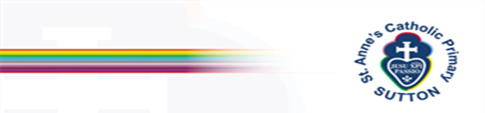 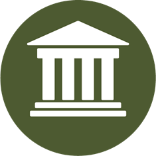 Significant Individual, Significant Event, Civilisation, Movement (Settlement/Migration/Invasion), Now (Modern History), Post 1066 PeriodSignificant Individual, Significant Event, Civilisation, Movement (Settlement/Migration/Invasion), Now (Modern History), Post 1066 PeriodSignificant Individual, Significant Event, Civilisation, Movement (Settlement/Migration/Invasion), Now (Modern History), Post 1066 PeriodSignificant Individual, Significant Event, Civilisation, Movement (Settlement/Migration/Invasion), Now (Modern History), Post 1066 PeriodSignificant Individual, Significant Event, Civilisation, Movement (Settlement/Migration/Invasion), Now (Modern History), Post 1066 PeriodSignificant Individual, Significant Event, Civilisation, Movement (Settlement/Migration/Invasion), Now (Modern History), Post 1066 PeriodSignificant Individual, Significant Event, Civilisation, Movement (Settlement/Migration/Invasion), Now (Modern History), Post 1066 PeriodSignificant Individual, Significant Event, Civilisation, Movement (Settlement/Migration/Invasion), Now (Modern History), Post 1066 Period1 week 1 week 1 week 1 week 1 week 1 week 1 week All about meHow have I changed since I was a baby?All about meHow have I changed since I was a baby?All about meOur Families - GrandparentsAll about meOur Families - GrandparentsAll about meOur Families - GrandparentsAll about meOur Families - GrandparentsAll about meWhat are our favourite celebrations each year?EYFS Running throughout the year: Understanding the world - Past and Present. -Is beginning to make sense of his/her own life story and his/her family’s history.-Comments on images of familiar situations in the past. -Is able to compare and contrast characters from stories, including figures from the past. -Knows some similarities and differences between things in the past and now, drawing on his/her experiences and what has been read in class. -Talks about the lives of the people around him/her and their roles in society.-Shows an understanding of the past through settings, characters and events encountered in books read in class and storytelling. Running throughout the year: Understanding the world - Past and Present. -Is beginning to make sense of his/her own life story and his/her family’s history.-Comments on images of familiar situations in the past. -Is able to compare and contrast characters from stories, including figures from the past. -Knows some similarities and differences between things in the past and now, drawing on his/her experiences and what has been read in class. -Talks about the lives of the people around him/her and their roles in society.-Shows an understanding of the past through settings, characters and events encountered in books read in class and storytelling. Running throughout the year: Understanding the world - Past and Present. -Is beginning to make sense of his/her own life story and his/her family’s history.-Comments on images of familiar situations in the past. -Is able to compare and contrast characters from stories, including figures from the past. -Knows some similarities and differences between things in the past and now, drawing on his/her experiences and what has been read in class. -Talks about the lives of the people around him/her and their roles in society.-Shows an understanding of the past through settings, characters and events encountered in books read in class and storytelling. Running throughout the year: Understanding the world - Past and Present. -Is beginning to make sense of his/her own life story and his/her family’s history.-Comments on images of familiar situations in the past. -Is able to compare and contrast characters from stories, including figures from the past. -Knows some similarities and differences between things in the past and now, drawing on his/her experiences and what has been read in class. -Talks about the lives of the people around him/her and their roles in society.-Shows an understanding of the past through settings, characters and events encountered in books read in class and storytelling. Running throughout the year: Understanding the world - Past and Present. -Is beginning to make sense of his/her own life story and his/her family’s history.-Comments on images of familiar situations in the past. -Is able to compare and contrast characters from stories, including figures from the past. -Knows some similarities and differences between things in the past and now, drawing on his/her experiences and what has been read in class. -Talks about the lives of the people around him/her and their roles in society.-Shows an understanding of the past through settings, characters and events encountered in books read in class and storytelling. Running throughout the year: Understanding the world - Past and Present. -Is beginning to make sense of his/her own life story and his/her family’s history.-Comments on images of familiar situations in the past. -Is able to compare and contrast characters from stories, including figures from the past. -Knows some similarities and differences between things in the past and now, drawing on his/her experiences and what has been read in class. -Talks about the lives of the people around him/her and their roles in society.-Shows an understanding of the past through settings, characters and events encountered in books read in class and storytelling. Running throughout the year: Understanding the world - Past and Present. -Is beginning to make sense of his/her own life story and his/her family’s history.-Comments on images of familiar situations in the past. -Is able to compare and contrast characters from stories, including figures from the past. -Knows some similarities and differences between things in the past and now, drawing on his/her experiences and what has been read in class. -Talks about the lives of the people around him/her and their roles in society.-Shows an understanding of the past through settings, characters and events encountered in books read in class and storytelling. 2 weeks 2 weeks 1 week 1 week 1 week 1 week 1 week Key stage 1A street in Sutton 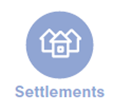 A street in Sutton The Great Fire of London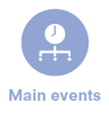 Mary Seacole and Edith Hughes 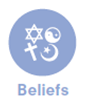 Mary Seacole and Edith Hughes Mary Seacole and Edith Hughes Mary Seacole and Edith Hughes Lower Key Stage 2 Changes through the Stone Age, Bronze Age and Iron Age The Roman Empire and its impact on Britain.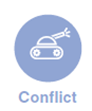 Britain’s settlement by Anglo-Saxons and ScotsThe achievements of the earliest civilisations – Ancient EgyptiansThe achievements of the earliest civilisations – Ancient EgyptiansThe achievements of the earliest civilisations – Ancient EgyptiansThe achievements of the earliest civilisations – Ancient EgyptiansUpper Key stage 2 The Viking and Anglo-Saxons struggle for the Kingdom of England to the time of Edward the Confessor.The Viking and Anglo-Saxons struggle for the Kingdom of England to the time of Edward the Confessor.Study of Greek life and achievements and their influence on the western world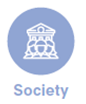 Study of Greek life and achievements and their influence on the western worldA non-European society that provides contrasts with British history: Early Islamic Civilisation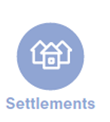 A non-European society that provides contrasts with British history: Early Islamic CivilisationA non-European society that provides contrasts with British history: Early Islamic CivilisationWhole school World War 1 and World War 2   World War 1 and World War 2   World War 1 and World War 2   World War 1 and World War 2   World War 1 and World War 2   World War 1 and World War 2   World War 1 and World War 2   